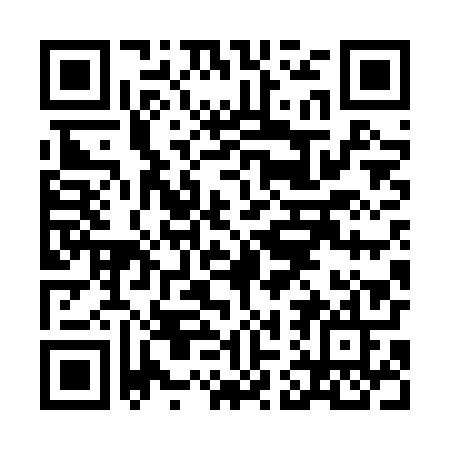 Prayer times for Brynsk Szlachecki, PolandWed 1 May 2024 - Fri 31 May 2024High Latitude Method: Angle Based RulePrayer Calculation Method: Muslim World LeagueAsar Calculation Method: HanafiPrayer times provided by https://www.salahtimes.comDateDayFajrSunriseDhuhrAsrMaghribIsha1Wed2:265:0712:385:478:1010:412Thu2:255:0512:385:488:1210:433Fri2:245:0312:385:498:1410:444Sat2:235:0112:385:508:1610:445Sun2:224:5912:385:518:1710:456Mon2:224:5712:385:528:1910:467Tue2:214:5512:385:538:2110:478Wed2:204:5312:375:558:2310:479Thu2:194:5112:375:568:2410:4810Fri2:194:5012:375:578:2610:4911Sat2:184:4812:375:588:2810:4912Sun2:174:4612:375:598:2910:5013Mon2:164:4512:375:598:3110:5114Tue2:164:4312:376:008:3310:5215Wed2:154:4112:376:018:3410:5216Thu2:154:4012:376:028:3610:5317Fri2:144:3812:376:038:3710:5418Sat2:134:3712:376:048:3910:5419Sun2:134:3512:386:058:4110:5520Mon2:124:3412:386:068:4210:5621Tue2:124:3212:386:078:4410:5622Wed2:114:3112:386:088:4510:5723Thu2:114:3012:386:098:4710:5824Fri2:104:2912:386:098:4810:5825Sat2:104:2712:386:108:4910:5926Sun2:104:2612:386:118:5111:0027Mon2:094:2512:386:128:5211:0028Tue2:094:2412:386:138:5311:0129Wed2:084:2312:396:138:5511:0230Thu2:084:2212:396:148:5611:0231Fri2:084:2112:396:158:5711:03